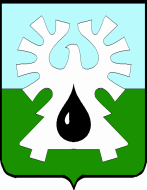 ГОРОДСКОЙ ОКРУГ УРАЙХАНТЫ-МАНСИЙСКОГО АВТОНОМНОГО ОКРУГА-ЮГРЫ       ДУМА ГОРОДА УРАЙ        РЕШЕНИЕот 3 декабря 2021 года                                          	  	                     № 33О внесении изменения в Положение о муниципальном жилищном контроле на территории города УрайРассмотрев представленный главой города Урай проект муниципального правового акта «О внесении изменения в Положение о муниципальном жилищном контроле на территории города Урай», в соответствии с Федеральным законом от 31.07.2020 №248-ФЗ «О государственном контроле (надзоре) и муниципальном контроле в Российской Федерации», Дума города Урай решила:1. Внести изменение в Положение о муниципальном жилищном контроле на территории города Урай, утвержденное решением Думы города Урай от 30.08.2021 №61, дополнив раздел 5 пунктом 5.2 следующего содержания:«5.2. Положения раздела 4 применяются с 01.01.2023.».2. Опубликовать настоящее решение в газете «Знамя» и разместить на официальном сайте органов местного самоуправления города Урай в информационно-телекоммуникационной сети «Интернет».Председатель Думы города Урай                 Председатель Думы города Урай                 Глава города УрайГлава города Урай_______________А.В. Величко_______________Т.Р. Закирзянов06 декабря 2021 года06 декабря 2021 года